ESCOLA LLUÍS VIVES	                                                                                             REUNIÓ PARES I MARES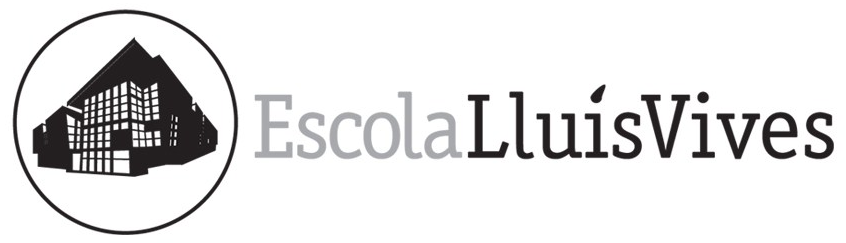 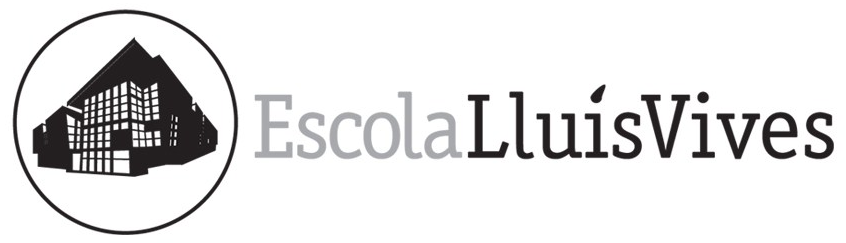 Generalitat de Catalunya Departament d'Ensenyament ESCOLA  Lluís Vives 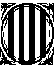 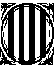 Passeig del Ferrocarril 266Tel. 93665 63 53www.escolalluisvives.catREUNIÓ D’INICI DE CURSEDUCACIÓ INFANTIL P3	PRESENTACIÓ DE L'EQUIP DE MESTRESTutores Eva, Mar, Pedro i Tania com a TEI. Els grups definitius es comunicaran quan sigui oportú.Especialista de música  Rossi.Especialista d’anglès i Psicomotricitat Maria.Educació Especial i reforç Sara.Responsable Tac: AnabelMonitores de menjador.Representant de l’AFA.RECORDATORI DE LES NORMES DE FUNCIONAMENT   Comunicació família-escola: Classdojo, web de l’escola, les tutores a l’aula.	Entrades i sortides: les famílies acompanyen i recullen als infants a l’aula, s’accedeix a les aules pel pati d’infantil. L’horari és de 9h a 12:30h i de 15h a 16:30h. Es prega puntualitat.Durant el període d’adaptació les sortides es faran pel vestíbul	Absències i retards: s’ha de comunicar a l’escola i/o menjador qualsevol incidència.En cas de retard l’entrada a l’escola es farà pel vestíbul, s’ha de buscar al conserge o a la administrativa que apuntarà el retard i acompanyarà al nen o nena a l’aula.  	Esmorzars: els infants han d’esmorzar a casa, a l’escola fem un petit esmorzar; fruita tallada i pelada, petit entrepà recomanable de pa de barra i/o cereals tot embolicat en un recipient reciclable. No es permet portar cap tipus de pasta industrial, llaminadures, sucs i làctics. Les quantitats i mides d’allò que portin ha de ser adequat al que ells/es acostumin a menjar. 	Aniversaris: Els infants celebraran l’aniversari el mateix dia de l’aniversari. Es farà un esmorzar/ berenar amb fruita, galetes o pa de pessic comprat i sucs. Aquest any us animem a ser originals i saludables. Els nens/es nascuts al juliol ho celebraran al juny i els d’agost al setembre.	Famílies: cal implicar-se en l’educació dels infants (entrevistes amb la tutora, assistir a les reunions i participar activament a les tasques de l’escola) A l’escola treballem per Projectes i es demana la col·laboració de les famílies per ajudar als infants en la descoberta dels aprenentatges.	Sortides: recomanem l’assistència perquè són una activitat més d’escola i amplien els aprenentatges que es treballen a l’aula.	Medicaments: quan un nen/a està malalt s’ha de quedar a casa. A l’escola no es poden donar medicaments.	Dies de pluja: els dies de pluja i dies posteriors aconsellem portar botes d’aigua per poder sortir al pati.En cas de que el pati estigui inundat les entrades i sortides es faran pel vestíbul de l’escola ( us ho farem saber...)Altres: Els nens/es han de portar a l’escola el material que se’ls hi demana.Els infants han de venir amb roba còmoda, que es pugui embrutar.En cas de que es portin joguines a l’escola han de ser per compartir  amb els companys i l’escola no es fa responsable en cas de que es perdi o es trenqui. HÀBITS BÀSICS EN AQUESTA EDAT: Els HÀBITS són conductes automatitzades, no innates, sinó adquirides per mitjà de l’experiència i l’aprenentatge, és el resultat de l’educació. El nen imita sempre, però molt més en els primers anys. Si aquestes conductes que imita són reforçades, les repetirà i podran convertir-se en conductes o hàbits propis. Això ens obliga a anar en compte amb el nostre comportament, ja que és el model que donem al nen per imitar.Hem de pensar que eduquem  més amb l’exemple que amb les paraules.HÀBITS D'AUTONOMIA PERSONAL: En el menjar;Pot menjar sol, fent servir la cullera i la forquilla.Servir-se un got d’aigua sense ajuda.Ajudar a parar taula.És capaç de mastegar i menjar sòlids…Cal beure en got, no en biberó.Es pot rentar les mans sol abans de dinar.Restar assegut fins que acaba de menjar.Durant els àpats podem aprofitar per parlar distesament amb els nostres fill/es.En el vestir;Vestir-se i despullar-se tot sol si es tracta de peces senzilles. Es treu i posa peces de robes fàcils, ja descordades.Començar a cordar botons .Posar-se les sabates. Sap treure i posar-se les sabates, encara que no sempre endevina el peu correcte. És capaç posar-se els mitjons.Penja el seu abric al penjador que està a la seva alçada.Posar-se l’abric, la bata i el jersei de coll ample ja no es un problema.Comença a pujar i baixar la cremallera.És capaç de posar-se la bata.Pot abaixar-se els pantalons per anar al vàter.Quan el nen comença anar a l’escola és imprescindible ajustar l’horari de manera que pel matí li quedi temps suficient per no haver de vestir-se ràpid. Mai hauríem de dir .”Surt, que tu no en saps!” o “Veus? Encara ets massa petit!, ja t’ho deia jo...”, etc.Higiene personal;Rentar-se la cara i les mans.Començar a rentar-se les dents.Fer servir el mocador per mocar-se. Sovint se’ls ha d’ensenyar primer a agafar aire, tancar la boca i bufar per les dues narius i després bufar tancant una nariu i després amb l’altre. Anar al vàter sol.Controlar totalment els esfínters de dia i començar a netejar-se tot sol.Començar a pentinar-se.Deixar de fer servir el xumet.Desplaçaments;Córrer i ser capaç de parar-se o girar-se sense caure.Pujar i baixar les escales posant un peu a cada esglaó.Començar a anar amb tricicle.Entrar a l’escola sol.Ja no cal fer servir el cotxet, els nens poden venir caminant a l’escolaHÀBITS DE CONVIVÈNCIA.Demanar les coses “Si us plau”.Donar les “Gràcies”.Dir “Bon dia”.Conèixer i fer servir el nom dels altres nens i adults. Explicar als altres el que li ha passat.Començar a compartir el que té amb els altres.Saber demanar ajuda davant un problema.Començar a saber esperar el torn en qualsevol activitat.Recollir les seves joguines.HÀBITS DE TREBALL. Escoltar quan se li parla. Seguir una ordre senzilla.Triar una activitat o material entre d’altres.Anar a buscar o donar objectes quan se li demana. Seure al seu lloc i no aixecar-se gaire mentre fa una activitat. Saber fer la pinça amb els dits de la mà.HÀBITS ALIMENTARIS.És molt recomanable esmorzar a casa abans d’anar a l’escola. Un dels principals beneficis que s’atribueix a l’esmorzar és la millora del rendiment intel·lectual i físic.L’esmorzar es pot repartir en dues ingestes, una primera a casa i una altra a mig matí, a l’hora de l’esbarjo.ALTRES CONSELLS-    L’Infant per créixer en autonomia necessita el seu temps i el seu espai, no cal anticipar-se i no fem res que ell pugui fer per ell mateix.L’educació de la capacitat de frustració és important per fer nens feliços i amb una autoestima positiva.Eduqueu des de la distància..i apropem-nos quan ens ho demani.OBJECTIUS DELS CURS A. APRENDRE A SER I A ACTUAR DE FORMA CADA VEGADA MÉS AUTÒNOMA- Progressar en el coneixement i domini del seu cos, en el moviment i la coordinació, tot adonant-se de les seves possibilitats.-Assolir progressivament seguretat afectiva i emocional i anar-se formant una imatge positiva d'ell mateix i dels altres.-Adquirir progressivament hàbits bàsics d’autonomia en accions quotidianes amb seguretat i eficàcia.B. APRENDRE A PENSAR I A COMUNICAR-Pensar, crear, elaborar explicacions i iniciar-se en les habilitats matemàtiques bàsiques.-Progressar en la comunicació i expressió ajustada als diferents contextos i situacions de comunicació habituals per mitjà dels diversos llenguatges.      C. APRENDRE A DESCOBRIR I A TENIR INICIATIVA- Observar i explorar l'entorn immediat, natural i físic, amb una actitud de curiositat i respecte i participar, gradualment, en activitats socials i culturals.- Mostrar iniciativa per afrontar situacions de la vida quotidiana, identificant-ne els perills i aprendre a actuar en conseqüència.D. APRENDRE A CONVIURE I A HABITAR EL MÓN-Conviure en la diversitat, avançant en la relació amb els altres i en la resolució pacífica de conflictes.-Comportar-se d'acord amb unes pautes de convivència que el portin cap a una autonomia personal, cap a la col·laboració amb el grup i cap a la integració social.5. ORGANITZACIÓ GENERAL DEL CURS Al llarg del primer trimestre ens dedicarem a l’adaptació, que els infants es moguin amb confiança i seguretat pels diferents espais de l’escola i es relacionin amb els companys i adults que intervenen a l’aula. Durant aquest temps farem un treball important d’ hàbits. Quan veiem que els infants ja estan adaptats treballarem el nostre entorn més proper i significatiu per ells/es; la tardor i farem la primera sortida La Castanyada. Al primer trimestre també iniciarem l’anglès, la música i la psicomotricitat que es fa amb mig grup i en anglès.Al segon i tercer trimestre treballarem per projectes triats pels infants i iniciarem l’activitat del protagonista, tarda oberta, grups interactius,.. Es farà una reunió al gener on us explicarem totes aquestes activitats.ATENCIÓ A LA DIVERSITAT: aquest curs comptem amb una mestra d’educació Especial integrament pels infants d’Educació Infantil per així poder atendre tant la tutora com la mestra d’EE els Infants de manera més individualitzada i específica.6. AVALUACIÓ I INFORMES	Durant aquest curs s’entreguen 3 informes. Al 1r trimestre sobre l’adaptació, el 2n trimestre sobre el treball per projectes i el 3r trimestre un altre informe sobre el projecte treballat i un resum general de com ha anat el curs.      7. SORTIDES I EXCURSIONSAl llarg del curs es fan 2 sortides amb autocar, la Castanyada al primer trimestre amb la resta de cursos d’educació Infantil i la Granja al 3r trimestre.  A més a més anem al teatre Plaza a la celebració de la Cantata d’Hivern i a veure alguna obra de teatre i també alguna sortida pel barri o pel poble per ampliar o complementar els aprenentatges iniciats a l’aula.